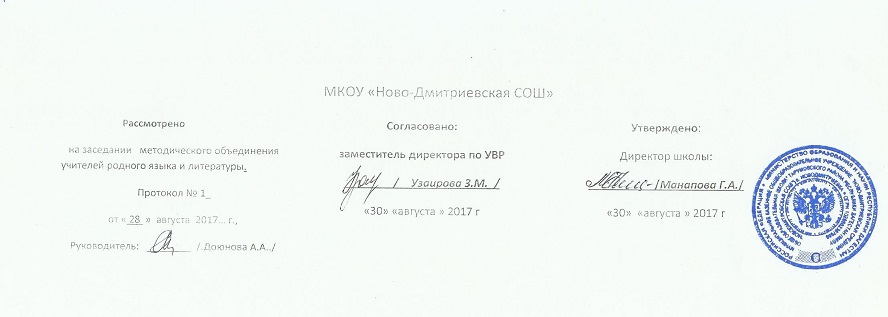 Рабочая программапо ногайскому языку и ногайской литературе3 класс Пояснительная записка
Основа любой культуры – язык. Сохранение и развитие родного языка как элемента российской и мировой культуры является одной из важнейших задач Республики ДАГЕСТАН, осуществление которой возможно лишь в условиях существования государственности ногайского этноса.
     Изучение родного языка в русскоязычных школах подчиняется, как масштабным культурологическим целям, так и целям воспитания и развития личности каждого конкретного ребенка.  Цели обучения:
     - формирование мотивационно-адекватного отношения к родному языку;     - заложение основ коммуникативных умений для говорения, аудирования, чтения и письма;     - формирование элементарных лингвистических представлений, необходимых для овладения       устной и письменной родной речью;
     - развитие языкового мышления, внимания, памяти учащихся;     - приобщение детей к новому социальному опыту с использованием родного языка: знакомство       школьников с миром сверстников, с детским фольклором и доступными образцами  родной        художественной литературы;      - воспитание дружелюбного обращения к представителям других национальностей.
     Оптимальной формой изучения родного языка является проведение уроков (2 часа в неделю на изучение родного языка и 1 час в неделю на изучение родной литературы), а также использование языка во внеклассных мероприятиях.
    Важным в организации изучения родного языка является создание полноценного учебно-методического комплекса, внедрение инновационных методов и компьютерных технологий.

Стандарт начального и основного общего образования
по родному языку в русскоязычной школе

Общая характеристика дисциплин

     В русскоязычной школе родной язык для всех учеников является вторым, что обуславливает необходимость его изучения как неродного. Тем не менее, обучение родному языку в русскоязычных школах должно быть организовано с учетом речевых навыков учащихся.      Предъявляемые к ученикам требования не могут быть одинаковыми. Для детей из ногайских семей они могут быть более высокими, чем для детей из семей других национальностей. Таким образом, преподавание родного языка должно осуществляться на разных уровнях.
Содержание, обеспечивающее формирование
коммуникативной компетенции

Речь устная и письменная, диалогическая и монологическая.
Разговорная речь. Литературно-нормированная речь.
Различие устной и письменной речи, диалога и монолога.
Создание разговорно-бытовых и литературно-нормированных текстов.
Аудирования (слушание). Понимание устной речи, передача ее в кратком и развернутом виде. 
Говорение. Создание устных диалогических и монологических текстов на бытовые и учебные темы.
Письмо. Создание письменных текстов (различных по объему в разных классах). Письменный рассказ о близких людях, животных, о школе, родном городе, природе и т.д. Передача содержания прочитанного или прослушанного текста.
Содержание, обеспечивающее формирование языковой
и лингвистической (языковедческой) компетенции
Графика и орфография     Все буквы алфавита, основные буквосочетания и звукобуквенные соответствия. Основные правила чтения и орфографии. Написание наиболее употребительных слов, вошедших в активный словарь.Фонетика.    Адекватное произношение и различение на слух всех звуков и основных звукосочетаний родного языка. Соблюдение норм произношения гласных и согласных звуков: долгота и краткость гласных; ударение в слове, особенно в сложных словах и в предложении; интонация утвердительного, вопросительного и побудительного предложений.Лексика.    Лексические единицы, обслуживающие ситуации общения в пределах тематики начальной школы, в объеме для двустороннего (рецептивного и продуктивного) усвоения: простейшие устойчивые словосочетания, оценочная лексика и реплики- клише как элементы речевого элемента, отражающие особенности культуры родного языка. 
     4) Грамматика     Основные коммуникативные виды предложений: повествовательное, побудительное, вопросительное. Общий и специальный вопрос. Вопросительные слова. Порядок слов в предложении. Утвердительные и отрицательные предложения. Предложения  с простым глагольным сказуемым, простым именным и составным глагольным сказуемыми. Безличные предложения. Нераспространенные и распространенные предложения.
     Содержание, обеспечивающее формирование
культуроведческой компетенции
     Отражение в языке культуры и истории народа. Взаимообогащение языков в процессе исторических контактов.
Нормы родного речевого этикета.
     Требования к уровню подготовки учащихся ногайского языка, оканчивающих 1 класс.         В результате изучения ногайского языка в 3классах ученик должен знать/понимать:     виды предложений по цели высказывания ( без терминологии) и эмоциональной окраске, предложения восклицательные и невосклицательные по интонации;     оформление предложений на письме;     смысл близких детям по тематике пословиц и поговорок;     слова, называющие предмет, действие предмета и признак предмета;     различие между звуками и буквами; гласные и согласные звуки и буквы, их обозначение;     звук -й-   и буквой –й-;     слогообразующую роль гласного звука в слове, деление слова на слоги и для переноса;     гласные ударные и безударные;     согласные твёрдые и мягкие, обозначение мягкости согласных на письме;     согласные только твёрдые, согласные только мягкие;     согласные, парные по звонкости и глухости;     использовать приобретенные знания и умения в практической деятельности и повседневной жизни для:     передачи в устной речи эмоциональной окраске предложений и выбора интонации, соответствующей речевой ситуации;     соблюдения орфоэпических норм ( норм литературного произношения ) в наиболее употребительных словах;     оформлений на письме предложений, различных по цели высказывания и эмоциональной окраске; правильного употребления знаков препинания в конце предложения ( точка, вопросительный и восклицательный знаки ); правильного употребления прописной буквы в начале предложения;     деления слов на слоги и для переноса;     определения ударного слога в слове;     использования прописной буквы в именах собственных;     обозначения в словах мягкости согласных звуков на письме;     правильного списывания слов и предложений, написанных печатным и рукописным шрифтом;     письма под диктовку текстов (10-15 слов) с известными орфограммами и знаками препинания;     устного составления текста из 3 – 5 предложений, разных по цели высказывания, на определённую тему.        Пояснительная запискапо учебной программе «Тувган тил» 3 класс Авторы учебника «Тувган тил»3 кл.Э.А.Джанибеков, Н.А.Даулова, Т.Х.Джанибекова.Количество часов в год 34 чКоличество часов в неделю 1 чРабочая программа предмета « Тувган тил» для 3 класса составлена на основе стандарта начального общего образования по родному чтению. Примерной программы начального общего образования по родному чтению для образовательных учреждений с ногайским языком обучения и программы образовательных учреждений авторов Л.М. Капаевой, Черкесск.2008г.Содержание программы:Курс призван продолжить обучение чтению в мир художественной литературы и помочь осмыслить образность словесного искусства. Родная литература пробуждает у детей интерес к словесному творчеству и к чтению художественных произведений. Оказывает большое воспитательное воздействие на школьника, формирует его личность.Цели обучения:Изучение родной литературы в образовательных учреждениях с ногайским языком обучения направлено на достижение следующих целей:развитие художественно - творческих и познавательных способностей, эмоциональной отзывчивости при чтении художественных произведений ,формирование эстетического отношения к искусству слова;совершенствование всех видов речевой деятельности, умений вести диалог выразительно читать и рассказывать, импровизировать;овладение основным, правильным, беглым и выразительным чтением как базовым умением в системе образования младших школьников;формирование читательского кругозора и приобретение опыта самостоятельной читательской деятельности;воспитание эстетического отношения к искусству слова, интереса к чтению и книге, потребности в общении с миром художественной литературы;обогащение нравственного опыта младших школьников, формирование Тувган      тил  -3 класс№п/п№п/п                  Содержаниек-вочасовПланируемые результатыФормы работыдатапровед.урока№п/п№п/п                  Содержаниек-вочасовПланируемые результатыФормы работыпланфактНазвание раздела1Тувган Элимиз2Название  темы1М.К.Курманалиев «Бизим Элдей таппасынъ»1Тувган Элди Канынъ-янынъ ман,юрегинъ мен суьюв.хабарлав2Кыралымыздынъ баьтир уллары1Кирис соьз баьтилеримиз акында.хабарлав3Тил оьстируьв дериси «Калай аьруьв Тувган Элим!»1Соьз байлыкларын оьстируьвой  язба2Мектеб   яшавыннан31С.И.Капаев «Яхшы  йолга»1Мектебти,билимди баалав сезимлерин тувдырув.хабарлав,китап пен ис.2А.Петрушенко «Бу доьртликпе аьше?»1Янъылыс соьйлемей,дурысын айтув.дурыс этип ,соьйленисли окув3С.Заляндин «Китап»1Китапты аьруьв этип,таза саклав.хабарлав3Алтын  куьз31С.И.Капаев «Куьздинъ шагы келипти»1Куьз басланганлай,табиаттагы туьрленислерди сездируьв2Ф.А.Абдулжалилов «Куьздинъ суьвретлери»1Кайдай ярасыклы алтын куьздинъ ашык куьнлери мен сукланув ссезимле-И.К.Т. дурбатлар,3С.И.Капаев «Куьздинъ шаклары»1рин тувдырув.дурыс соьйленисли окув.4Класстан тыс окув.С.И.Капаев «Ясылша да - ногайдынъ асы»1Денге пайдалы ясылшалар акындахабарлав.5Т/оь дериси «Куьзги орман»1тилди ярасыклав амалларын кулланув.ой язба4Яхшы деген не зат,яман деген не зат41С.Аджиков «Асантайдынъ козысы»1Карт атайды,анайды,атады-анады сыйлав,хабарлав,соьйленис-2Ясы уьйкен сыйланса…1ясы уьйкнди сыйлав,ясы ли окув,3Р.Керейтов «Аьдет билген сыйланар»1кишкейди ая.4А.Киреев «Айтарым бар»15Класстан тыс окув «Аьдетли бол,кишкей окувшы «.Айтувлар эм такпаклар1Оьзин ыслап билуьв,яман соьзлерди кулланмав.айтувлар эм такпаклар язув5Ак  кыс  келди  кувандык !31М.Керимов «Кар явады кырларга»1Кыскы табиат пан таныстырувяттан дурыс айтып уьйренуьв,2С.И.Капаев «Балалар эм Кар Бабай»1Янъы йылды йолыгув акында кенъес озгарув.дурбатлар бойынша 3С.И.Капаев «Кара кыс»1хабарлав.6Куллык  -уьйкен  наьсип41С.И.Капаев «Аьрекетте-берекет»1Тувдыкларды куллык суьер этип тербиялав.хабарлав2Ф.А.Абдулжалилов «Ах,демеген- ох,демес»1Куллык суьймегеннинъ халк арасында басы да болмас.Такпактынъ маьнесин анълатув.дурыс соьйленисли окув3А.У.Култаев «Наьртуьк  ызан»1.Онъ аслыкты оьстирер уьшин каьр шегуьвдурыс этип,соьйленисли окув4Куллык акында айтувлар эм такпаклар.1Маьнелерин анълатувоьз алдына ис7Табиатты суьйинъиз эм сакланъыз.31Кирис соьз табиат акында1Табиаттынъ байлыгын саклав уьшин эм ийгилендируьв уьшин шалысув.хабарлав2Е.Булатукова «Туьлкидинъ кылыбы»1Кыр айван да аьдемге яныплы акындахвабарлав3Яраланган коьгершин1Табиаттынъ ясыртын билер уьшин,оны яс заманнан тергеп баслав керек.оьз алдына ис8Язлык келди яйнатып…31А.Мурзабеков «Язлык»1Язлыктынъ ярасыклы табиаты ман сукланув се-соьйленисли этип,2Кус  калащыкларын калай ясамага керек1зимлерин тувдырувяттан окув3Ногайдынъ бурынгы халк календари1таныстырувоьз алдына ис9Ана - сав дуныя1М.К.Курманалиев «Ана соьзи»1Анага яныплы болув,дурбат бойынша хабарлав2Навруз айдынъ сегизинши куьни1куьшли суьюв сезимлерин тувдырув.Сосы ярасык айда кыскаяклылардынъ байрамы.хабарлав.10Уллы Аталык кавга21Енъуьв  байрамы1кирис соьз.Данъклы баьтир Аьскеримиз душпанларды бузып,Элимизди уьйкен енъуьвге аькелуьви акында кенъес озгарув.хабарлав2С.И.Капаев «Кырлув»1Ногайдынъ баьтир кызы Кырымхан Мижевадынъ   келбетин суьвретлев.текст уьстинде ис.3Йыл бойынша оьткенлерди кайтаралав1Билимлерин бегитуьвоьз алдына ис